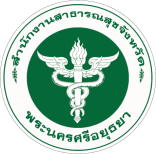 

 	นพ.พิทยา ไพบูลย์ศิริ นายแพทย์สาธารณสุขจังหวัดพระนครศรีอยุธยา เปิดเผยว่า 
ทูลกระหม่อมหญิงอุบลรัตนราชกัญญา สิริวัฒนาพรรณวดี พระราชทานวโรกาสกำหนดเสด็จ
เปิดศูนย์เพื่อนใจ TO BE NUMBER ONE (TO BE NUMBER ONE FRIEND CORNER) 
และติดตามผลการดำเนินงานโครงการ TO BE NUMBER ONE ของจังหวัดพระนครศรีอยุธยา พร้อมทั้งเป็นองค์ประธานในการแสดงคอนเสิร์ต TO BE NUMBER ONE ณ โรงเรียนบางปะหัน อำเภอบางปะหัน จังหวัดพระนครศรีอยุธยา ในวันพฤหัสบดีที่ 25 กุมภาพันธ์ 2559 
เวลา 17.00 น.  ในการนี้ทรงกดปุ่มเปิดแพรคลุมป้ายศูนย์เพื่อนใจ TO BE NUMBER ONE 
(TO BE NUMBER ONE FRIEND CORNER)  ของโรงเรียนบางปะหัน เสด็จเข้าภายใน
ศูนย์เพื่อนใจ TO BE NUMBER ONE  โรงเรียนบางปะหัน ทอดพระเนตรกิจกรรมภายในศูนย์เพื่อนใจ TO BE NUMBER ONE ทอดพระเนตรนิทรรศการโครงการ TO BE NUMBER ONE ของจังหวัดพระนครศรีอยุธยา ทอดพระเนตรกิจกรรมโครงการ TO BE NUMBER ONE ของจังหวัดพระนครศรีอยุธยา เสด็จเยี่ยมสมาชิกใครติดยายกมือขึ้น ทรงให้คำปรึกษาสมาชิกโครงการ 
TO BE NUMBER ONE พระราชทานเข็มที่ระลึกให้กับผู้บริจาคร่วมโครงการ TO BE NUMBER ONE จากนั้นทรงเป็นองค์ประธานในการแสดงคอนเสิร์ต ทอดพระเนตรการแสดง จึงขอเชิญชวนประชาชนทั่วไปเฝ้ารับเสด็จอย่างสมพระเกียรติอย่างพร้อมเพรียงกัน					นพ.พิทยาฯ กล่าวต่อว่า ด้วยทูลกระหม่อมหญิงอุบลรัตนราชกัญญา สิริวัฒนาพรรณวดี 
ทรงมีความห่วงใยต่อประชาชนชาวไทยเป็นอย่างยิ่ง โดยเฉพาะกลุ่มเยาวชน ซึ่งถือเป็นกลุ่มเสี่ยงสูงกับปัญหายาเสพติด จึงทรงรับเป็นองค์ประธานโครงการรณรงค์ป้องกันและแก้ไขปัญหายาเสพติด (TO BE NUMBER ONE) เพื่อให้การรณรงค์ป้องกันและแก้ไขปัญหายาเสพติดภายในประเทศดำเนินไปด้วยความเรียบร้อยและ มีประสิทธิภาพ โดยความร่วมมือและรวมพลังจากภาครัฐ
และเอกชน กระตุ้นและปลุกจิตสำนึกของปวงชนในชาติให้มีความรู้ ความเข้าใจ และตระหนักว่าการที่จะเอาชนะปัญหายาเสพติดมิใช่หน้าที่ของบุคคลใดบุคคลหนึ่งหรือองค์กรใดองค์กรหนึ่ง 
แต่ทุกคนในชาติจะร่วมแรงร่วมใจกันเป็นพลังของแผ่นดินที่จะต่อสู้และเอาชนะปัญหายาเสพติด
ให้ได้โดยเร็ว